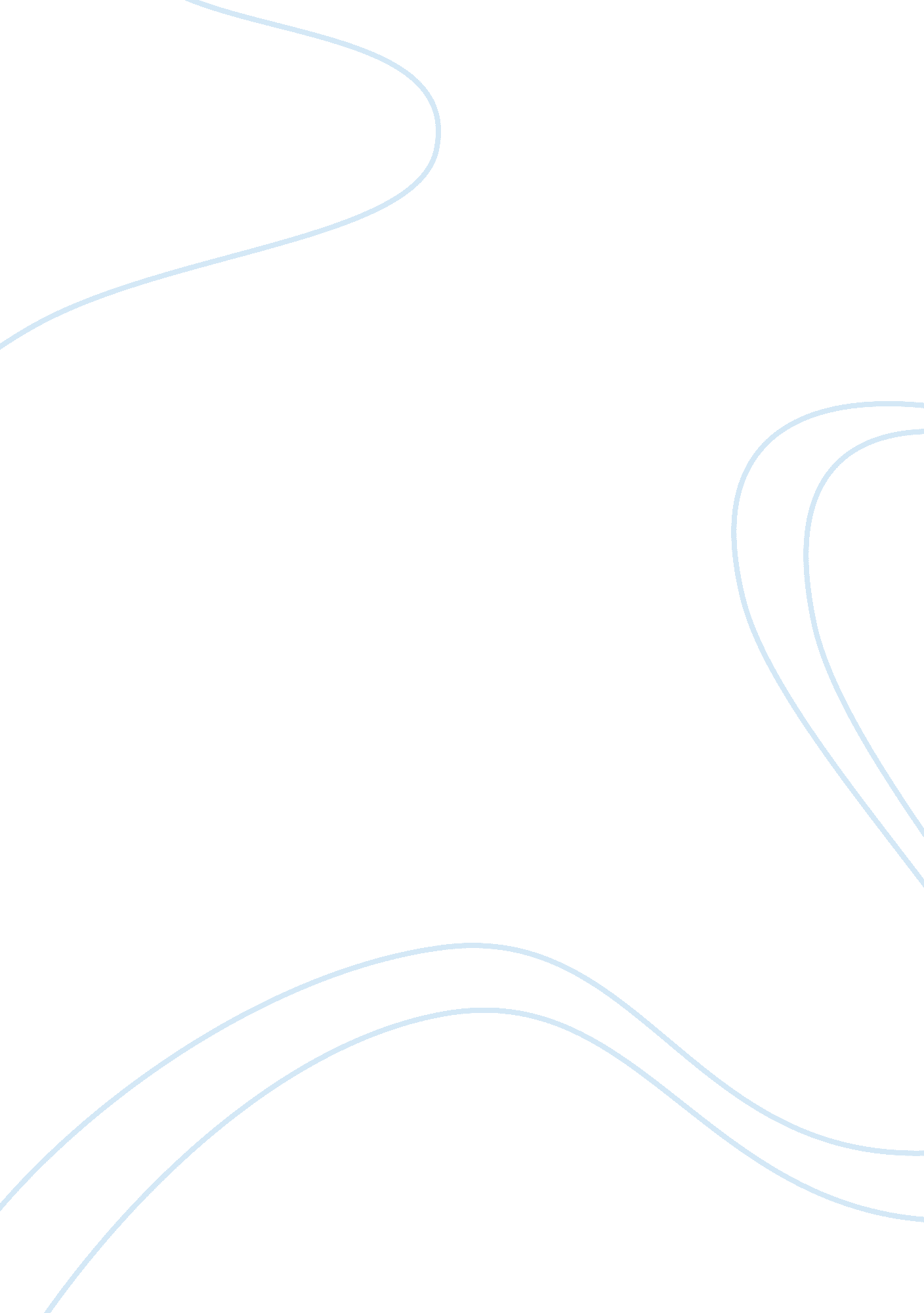 Investigatory project on mouthwashHealth & Medicine, Healthcare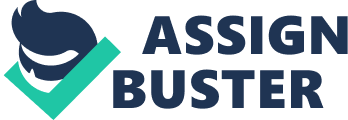 I- INTRODUCTION A. Background of the study An effective mouthwash is one that does not only make the breath fresh but also serves as an antiseptic. It should not simply mask the effective mouth odor caused by excessive activity of anaerobic bacteria inhabiting the mouth. There is a need to prevent the increase in the population. B. Statement of the problem A mouthwash is a solution in addition to regular oral hygiene methods such as brushing and flossing. Alternative mouth gargles can be prepared from locally available plants such as herbs and fruit bearing ones. Certain plant parts may have active ingredients that have antimicrobial activity. An example is the Star Apple (chrisophyllum cainito) that contains essential oils found to be efficient in neutralizing mouth conditions and in freshening breath. This study aims to answer following questions: • Is Star Apple leaves decoction can be effective mouthwash? Can the Star Apple leaves extract kill the bacteria inhabiting in the mouth ? C. Significance of the study In this study the people will benefit because they can use it in the prevention of dental diseases and maintenance of the oralhealthand it can be used for preventing gums and oral infections. D. Scope and Delimitation of the study This study only tested the feasibility of Star Apple leaves as mouthwash. Recommendation It is suggested that more research be conducted to further isolate, identify, characterize and elucidate the bioactive compounds from Chrysophylum albidum. In conclusion, the result of this study justifies the traditional uses of the leaves of Chrysophylum albidum for therapeutic purposes. The findings could also be of commercial interest to both pharmaceutical companies and research institute in the production of new drugs.? 